OLAW Conversations Customer Feedback Zoom Poll Screenshots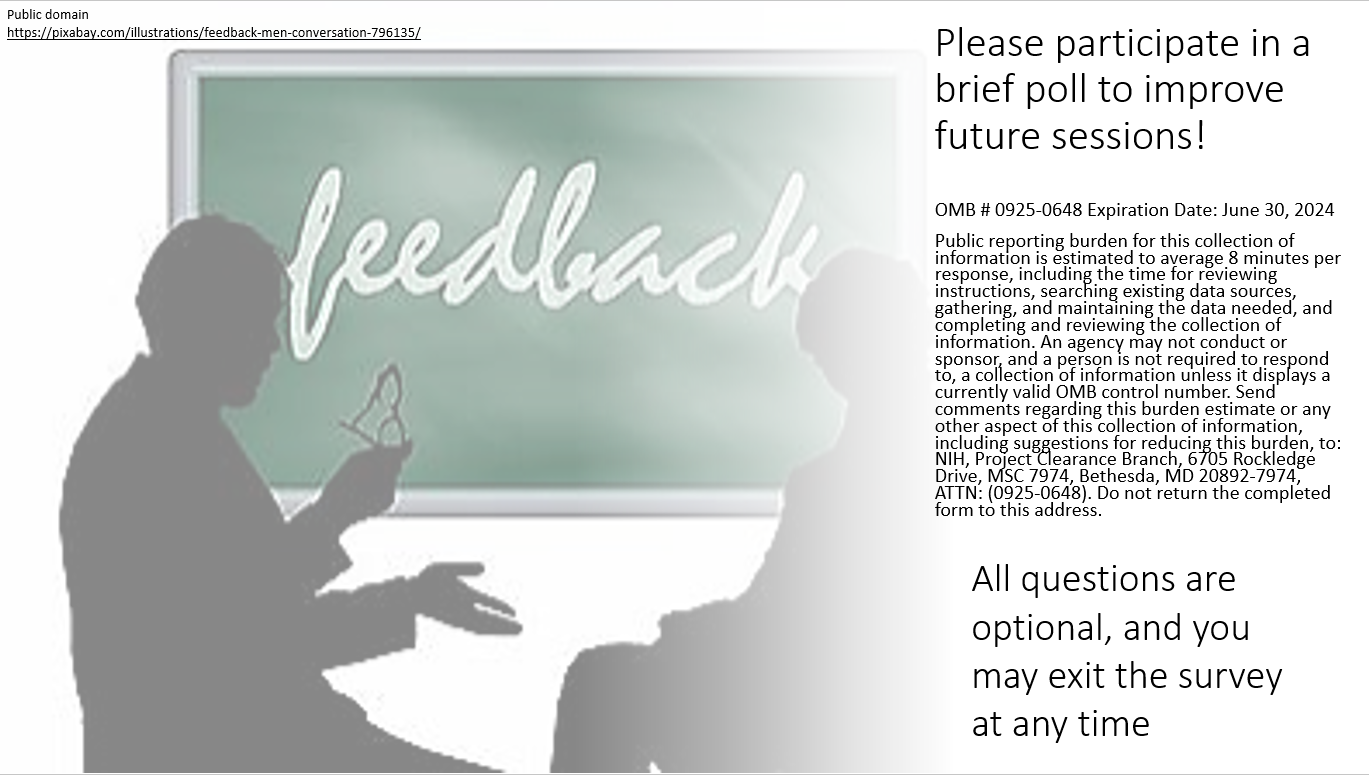 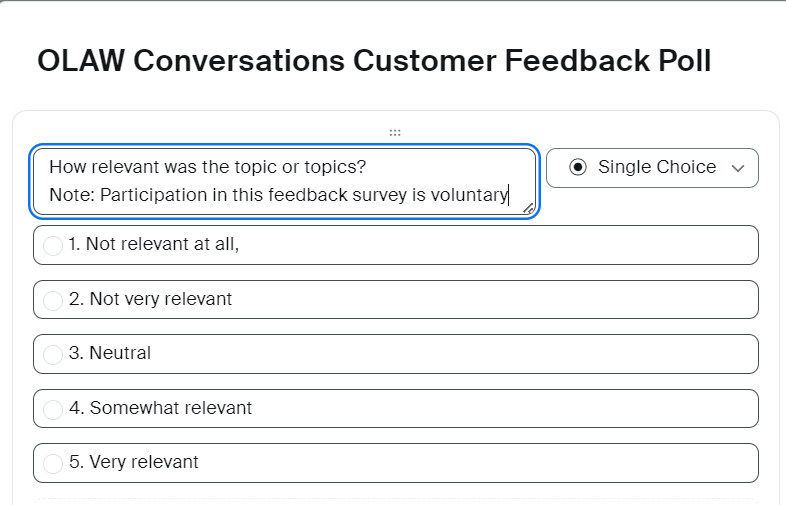 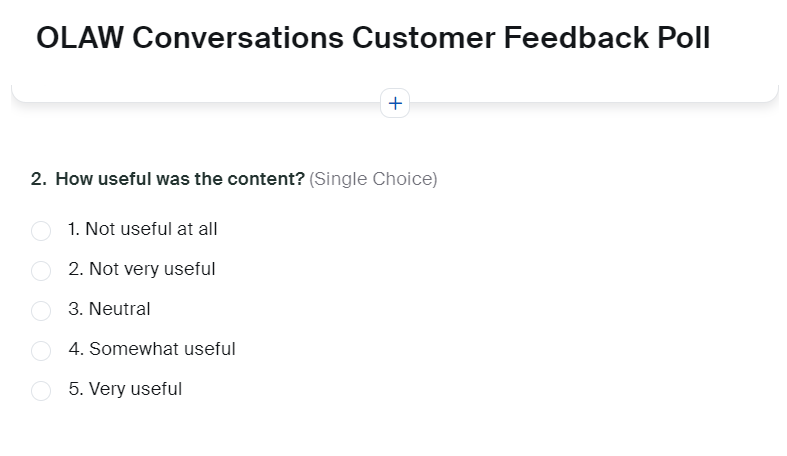 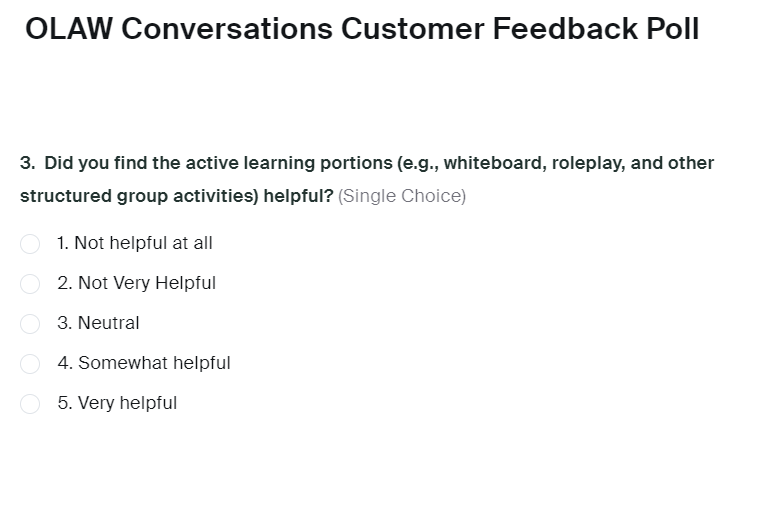 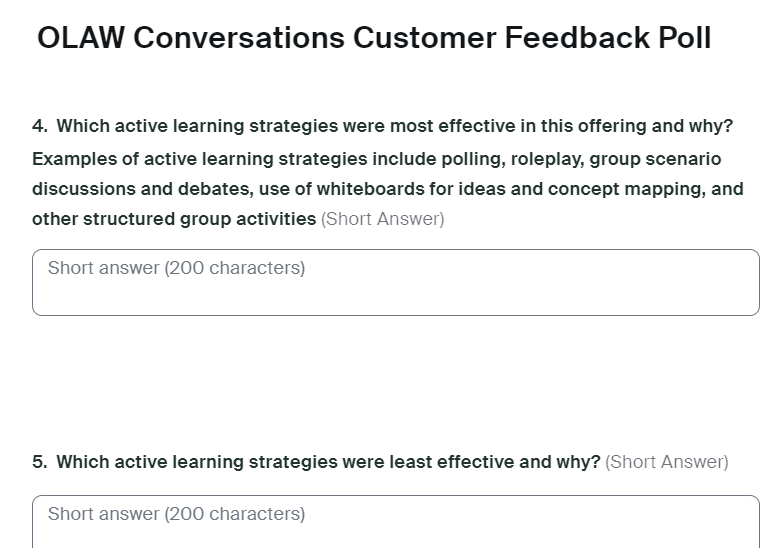 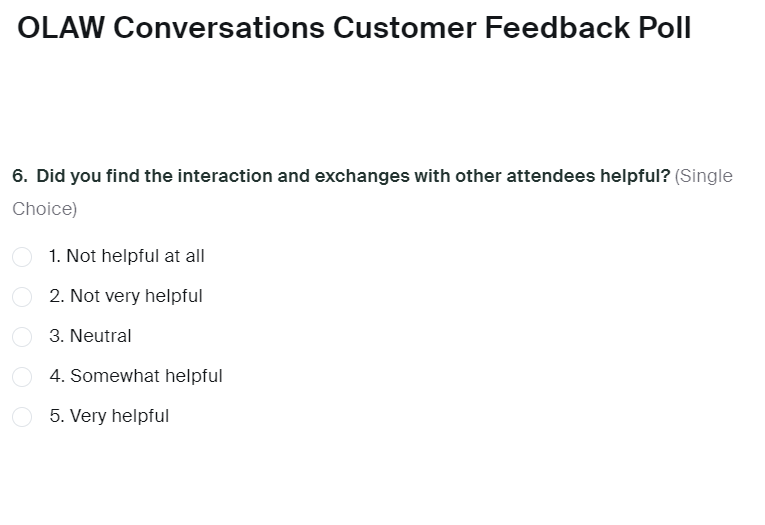 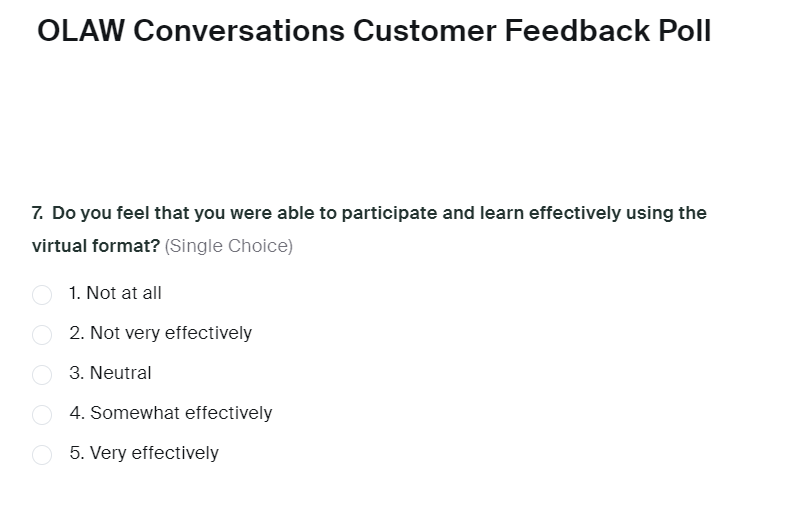 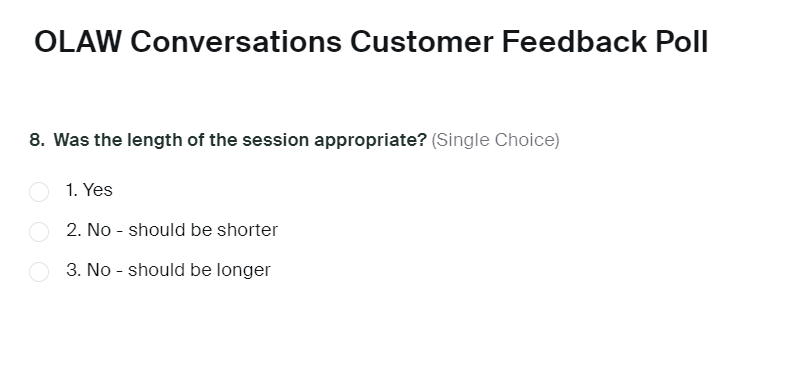 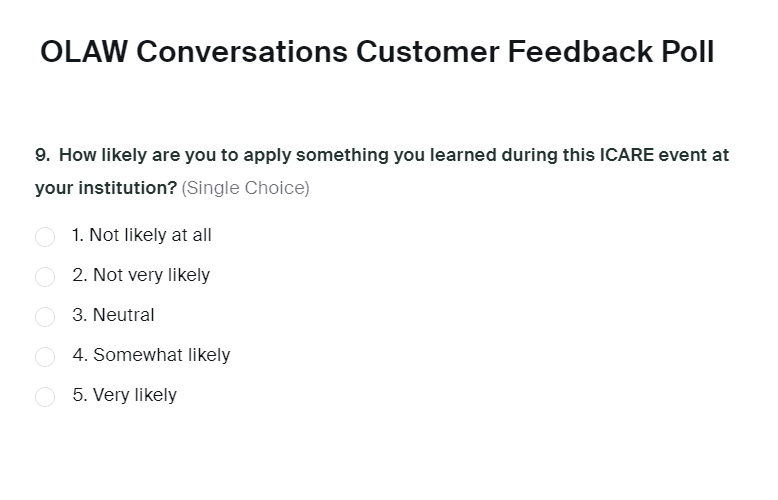 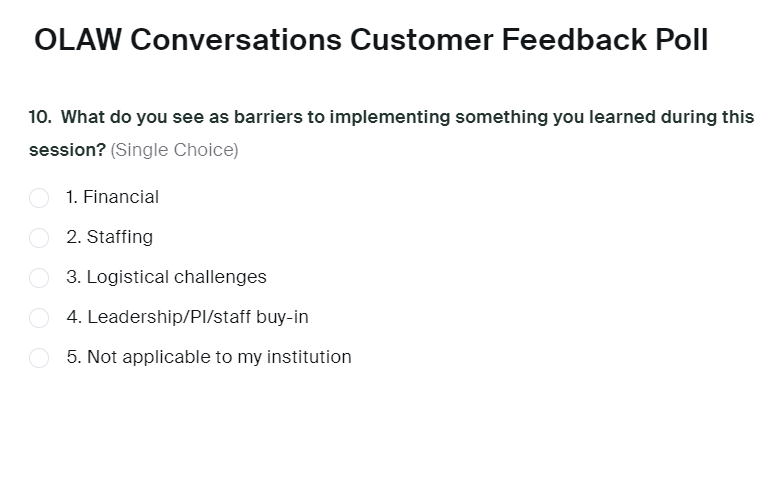 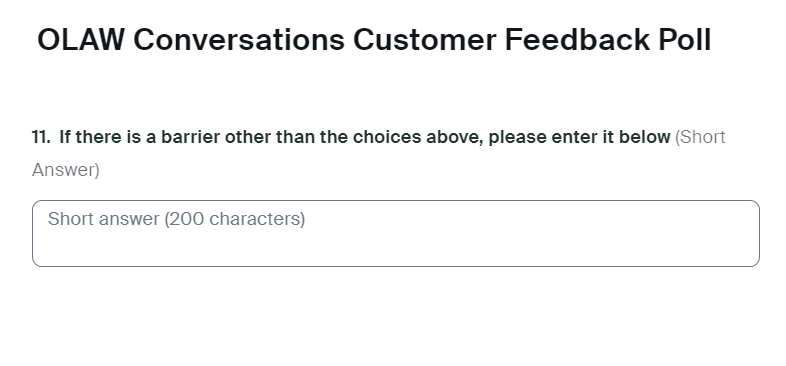 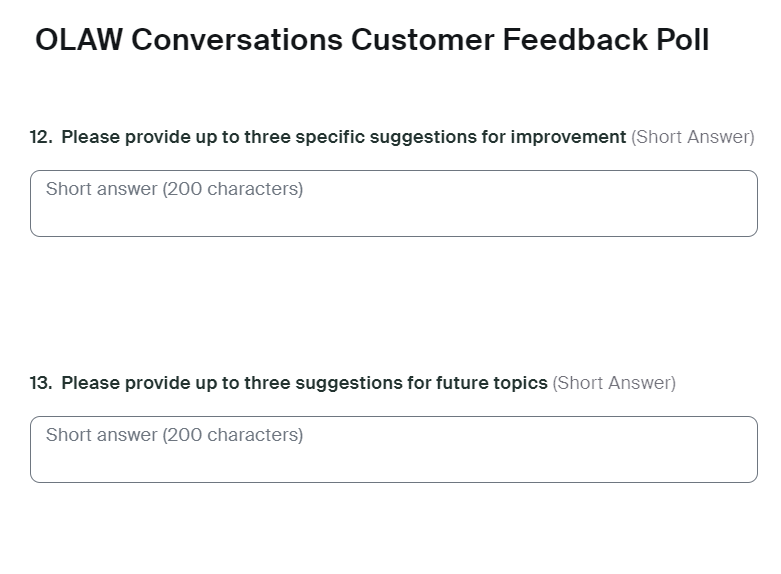 